Hoe tevreden bent u over BIN LIEVEKENS BLOG:Hoe vaak bezoekt u de BLOG?dagelijkswekelijksmaandelijksEnkele keren per jaat*Wat is de belangrijkste reden dat u de BLOG bezoekt?Informatie zoeken Iets bekijkenIets doorgevenContact zoeken met andere BIN ledenAndere  reden , namelijk Wat zou u nog veranderen of toevoegen aan de BLOG , heeft u nog bijkomende opmerkingen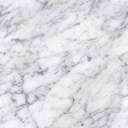 Vindt u dat de BINwerking de sociale contacten tussen de leden (en buren) bevorderd?1absoluut niet2redelijk3absoluut wel4geen meningVindt u dat de BIN werking het veiligheidsgevoel *absoluut niet redelijkabsoluut welgeen meningZeer tevredenTevredenNiet tevreden/niet ontevredenOntevredenZeer ontevredenGeen mening/niet van toepassingDe informatieve waarde  van de blog in het algemeenDe kwaliteit van de maandelijkse meldingenDe inovativiteit van de meldingenDe gebruiksopties die de blog aanbiedtDe gebruiksvriendelijkheidAlgemene evaluatie van het BIN LIEVEKENSBOSSENZeer tevredenTevredenNiet tevreden/niet ontevredenOntevredenZeer ontevredenGeen mening/niet van toepassingAlgemene tevredenheidDe kwaliteit van het communicatie systeem naar het BIN toeDe relevantie van de meldingenInzet van de coördinatorDe communicatie van en naar de politie